Publicado en Madrid el 18/09/2018 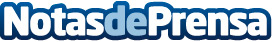 Ideas para organizar una fiesta de pijamas en casa según www.alquilertipisparafiestas.comA menudo los niños, y en especial las niñas, quieren hacer en casa una fiesta de pijamas con sus amigas. El primer problema que surge es dónde sacar sitio para dormir tantas niñas. Con las siguientes pautas, una fiesta de pijamas es una momento especial y mágico para cualquier niña. Silvia Martínez, fundadora de www.alquilertipisparafiestas.com, propone algunas ideas para organizar fácilmente una gran fiesta de pijamasDatos de contacto:Silvia MartínezFundadora www.alquilertipisparafiestas.comNota de prensa publicada en: https://www.notasdeprensa.es/ideas-para-organizar-una-fiesta-de-pijamas-en Categorias: Madrid Entretenimiento Consumo Ocio para niños http://www.notasdeprensa.es